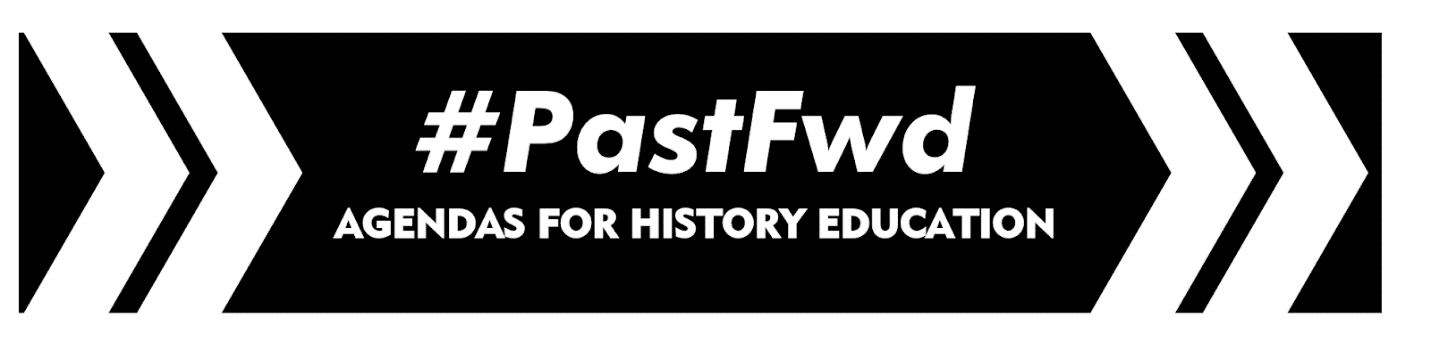 Website: https://pastfwd.weebly.com/Subscribe to our #PastFwd YouTube Channel
Follow us on Twitter @PastFwd2020 
Contact us at pastfwd2020@gmail.com A. What is #PastFwd?#PastFwd: International Conversations About History Education is an interactive video and Twitter series created to provoke thought-provoking conversations about the purposes of history education and how it might contribute to helping students better understand the past, face contemporary challenges, and build a better future. Given that these conversations thrive on the diversity of voices and opinions the Editorial Board is inviting history educators and students from around the world to submit fifteen-minute “video provocations” that share their visions of the purposes and methods of history education. Periodically we will post history education video provocations on the #PastFwd YouTube Channel and initiate conversations on Twitter using the hashtag #PastFwd. We invite anyone interested in teaching and learning history to respond to the ideas presented on Twitter. B. Submitting a #PastFwd Proposal  If you are interested in submitting a video provocation to #PastFwd please email pastfwd2020@gmail.com with a title and brief description (100-200 words) of your proposed presentation. Your proposal will be reviewed by the #PastFwd Editorial Board. A member of the Editorial Board will contact you to let you know if your proposal has been accepted, and if accepted will provide you with several dates for submitting your #PastFwd video. Videos must be submitted one week before the submission date. When your video is completed please email it to: pastfwd2020@gmail.com The editorial team will review the video and send suggested revisions for your approval and a deadline for resubmission.   C. Twitter and #PastFwd Website DiscussionThe primary forum for #PastFwd discussions is on Twitter. If you do not already have a Twitter account, you will need to create one. Please go to www.twitter.com to do so.Please use #PastFwd when posting on Twitter so that tweets can easily be tracked and responded to.During the week your video is posted you are expected to respond to comments on Twitter and the #PastFwd website in a timely manner. Please remember to check both Twitter and the website for comments. Discussions are expected to be respectful. Disagreements are fine (and perhaps even encouraged), but the conversation must remain professional.D. #PastFwd Editorial Guidelines Please follow the guidelines below for submitting your video presentation to #PastFwd:Contributors are free to choose any topic related to the purposes and methods of history education.Video submissions should be:Purposeful: makes an argument or claim. Provocative: generates discussion and debate. This is not a research conference presentation, but a chance to invite discussion about an important aspect of history education. Video formatting:Please submit in English. Include your name and title on the opening slide.Fifteen (15) minutes (maximum).We require the use of slides to ensure that presentations have some visual dynamism. Presentations should be between 5-15 slides in length. Feel free to use whatever slides you are comfortable with (e.g. PPT, Google Slides, Keynote).Include minimal text on the slides. Include images or diagrams that are relevant to the presentation. Presenters are responsible for ensuring their images are copyright compliant.Please speak slowly and clearly and ensure the sound quality is clear.Embed the video of the presenter on the slides. Feel free to use any of the video formats supported by YouTube: MOV, MPEG4, MP4, AVI, WMV, MPEGPS, FLV, 3GPP.Please include the attached #PastFwd PPT slide as the First and Last slide on your presentation. Click here to download the PPT Slide. Zoom (and similar platforms) allow you to record both video and presentations simultaneously and there are a variety of free video editing tools which may be useful should you need to edit or change part of your presentation. Copyright (c) is held by #PastFwd and the author, all rights reserved. The videos can be copied and redistributed for non-commercial, educational purposes, if permission is granted by the author and that clear reference is made to the original place of publication. For permission please contact the Editorial Board (pastfwd2020@gmail.com). D. Sample #PastFwd VideosArthur Chapman “School History and the Public Understanding of the Past” https://www.youtube.com/watch?v=rO3z9voyvCU&feature=emb_titleCaitríona Ní Cassaithe “Bringing the Ethical Back into Inquiry-Based Practices” https://www.youtube.com/watch?time_continue=16&v=9zsCE-MS8WM&feature=emb_logo

​ 
